Press Release | 26th October 2015The Big Day is coming. The third Theatre Night takes place on 21st November In less than a month, there is going to be the third Theatre Night, which is a part of the international project European Theatre Night and the Czech version has become its biggest event in Europe. Last year saw the participation of   120 theatres, 29 Czech, Moravian and Silesian towns and 50,000 visitors. This year’s visitors can visit 130 theatres in 36 towns. The detailed programme of the Theatre Night is going to be announced on 1st November at www.nocdivadel.cz.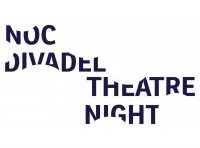 This year brings a brand new visual design of the promotion campaign as well as a striking rise of participating theatres and a number of extraordinary events. The Theatre Night offers a great potential for audience’s participation and various interdisciplinary, international or non-theatre overlaps. The power of theatre lies not only in its artistic functions but in its social overlaps. This is the reason why the accompanying programme of this year’s Theatre Night is dedicated to the underprivileged and disabled people who – if they cannot participate – can virtually become a part of a big community of fans.Doctors diagnose blood cancer every 3 minutes but at the same time, there is a critically low number of bone marrow donors in the Czech Republic. The Theatre Night joined the Na dřeň project and will give two tickets to selected theatres to all participants, who register in any bone marrow donors registration centres and send the written certification (electronically or by mail) to the Theatre Institute from 21st November and 30th June.In the context of the escalated situation in the Near East and Europe, another accompanying event is dedicated to the “refugee crisis”. The Arts and Theatre Institute, the coordinator of the Theatre Night, is preparing a workshop where simple puppet theatres for children participating in the Theatre Night will be made and equipped with wooden puppet semi-finished products representing Czech fairy-tale characters; simple sets will be then complete. They will be sent to refugee facilities in the Czech Republic. Other theatres joined the ATI call, such as the Silesian Theatre in Opava or Stará Aréna in Ostrava, which is planning to use the interactive happening and theatre form to present their experiences from their voluntary activities on the Hungarian-Serbian border.This year’s visual form of the Theatre Night is created by 10 photographs representing a wide spectrum of people for whom theatre is a mission and hobby. This is the reason why the posters show viewers who participated in the Facebook call as well as Kristýna Řepová, the representative of amateur theatre or Zdeněk Bartoš, the art director of the West Bohemian Theatre in Cheb. Šárka Vaculíková, Lukáš Melník and Pavla Dostálová are representatives of actors and Jana Preková represents stage designers. Other theatre jobs are portrayed by production manager Tereza Sochová, dramaturge Máša Caltová, director Jakub Čermák and stage technician Jan Urban.The Arts and Theatre Institute is going to be the Information Centre opened in the patio from 2 p.m. to 10 p.m. The ATI is also preparing its programme with guided tours, lectures, exhibitions and screenings focused on Czech theatre, seven-minute video installations for one viewer and presentation of other activities. You can buy publications about theatre and art for special prices in improvised and second-hand bookshops.Contact for mediaAdéla Vondráková
International Cooperation and PR Department
Arts and Theatre Institute
T  +420 224 809 196
M +420 776 752 432
E   adela.vondrakova@divadlo.cz 
www.idu.cz